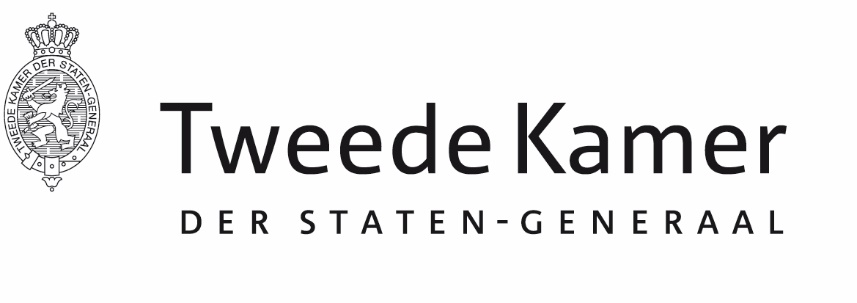 Commissie voor de RijksuitgavenAan de minister van Sociale Zaken en WerkgelegenheidAan de minister van Sociale Zaken en WerkgelegenheidPlaats en datum:Den Haag, 30 mei 2024Den Haag, 30 mei 2024Betreft:Verzoek om beantwoording vragen V-100 over het thema Krapte op de arbeidsmarkt – werkgeversverplichtingen sociale zekerheidVerzoek om beantwoording vragen V-100 over het thema Krapte op de arbeidsmarkt – werkgeversverplichtingen sociale zekerheidOns kenmerk:2024Z09366/2024D220702024Z09366/2024D22070Geachte mevrouw Van Gennip,Geachte mevrouw Van Gennip,Geachte mevrouw Van Gennip,Op maandag 27 mei jl. organiseerde de commissie voor de Rijksuitgaven in de Tweede Kamer het evenement V-100.Gedurende deze dag hebben tien groepen van ondernemers uit het midden- en kleinbedrijf de departementale jaarverslagen bestudeerd aan de hand van vooraf door de vaste Kamercommissies aangedragen thema's. Daarbij hebben de ondernemers vervolgens vragen geformuleerd. Voor het jaarverslag van het ministerie van Sociale Zaken en Werkgelegenheid (SZW) gebeurde dit aan de hand van de thema Krapte op de arbeidsmarkt – werkgeversverplichtingen sociale zekerheid.De commissie voor de Rijksuitgaven heeft reeds in haar procedurevergadering van 16 mei 2024 besloten de vragen die deelnemers aan de V-100 over het genoemde thema zouden formuleren aan u voor te leggen. U vindt de vragen die tijdens de V-100 zijn geformuleerd in de bijlage bij deze brief.De commissie voor de Rijksuitgaven verzoekt u de beantwoording van deze vragen tijdig voorafgaand aan de behandeling van het jaarverslag in het wetgevingsoverleg van de vaste commissie voor SZW (op 18 juni 2024) aan de Kamer te zenden.Hierbij breng ik u het verzoek van de commissie over.Op maandag 27 mei jl. organiseerde de commissie voor de Rijksuitgaven in de Tweede Kamer het evenement V-100.Gedurende deze dag hebben tien groepen van ondernemers uit het midden- en kleinbedrijf de departementale jaarverslagen bestudeerd aan de hand van vooraf door de vaste Kamercommissies aangedragen thema's. Daarbij hebben de ondernemers vervolgens vragen geformuleerd. Voor het jaarverslag van het ministerie van Sociale Zaken en Werkgelegenheid (SZW) gebeurde dit aan de hand van de thema Krapte op de arbeidsmarkt – werkgeversverplichtingen sociale zekerheid.De commissie voor de Rijksuitgaven heeft reeds in haar procedurevergadering van 16 mei 2024 besloten de vragen die deelnemers aan de V-100 over het genoemde thema zouden formuleren aan u voor te leggen. U vindt de vragen die tijdens de V-100 zijn geformuleerd in de bijlage bij deze brief.De commissie voor de Rijksuitgaven verzoekt u de beantwoording van deze vragen tijdig voorafgaand aan de behandeling van het jaarverslag in het wetgevingsoverleg van de vaste commissie voor SZW (op 18 juni 2024) aan de Kamer te zenden.Hierbij breng ik u het verzoek van de commissie over.Op maandag 27 mei jl. organiseerde de commissie voor de Rijksuitgaven in de Tweede Kamer het evenement V-100.Gedurende deze dag hebben tien groepen van ondernemers uit het midden- en kleinbedrijf de departementale jaarverslagen bestudeerd aan de hand van vooraf door de vaste Kamercommissies aangedragen thema's. Daarbij hebben de ondernemers vervolgens vragen geformuleerd. Voor het jaarverslag van het ministerie van Sociale Zaken en Werkgelegenheid (SZW) gebeurde dit aan de hand van de thema Krapte op de arbeidsmarkt – werkgeversverplichtingen sociale zekerheid.De commissie voor de Rijksuitgaven heeft reeds in haar procedurevergadering van 16 mei 2024 besloten de vragen die deelnemers aan de V-100 over het genoemde thema zouden formuleren aan u voor te leggen. U vindt de vragen die tijdens de V-100 zijn geformuleerd in de bijlage bij deze brief.De commissie voor de Rijksuitgaven verzoekt u de beantwoording van deze vragen tijdig voorafgaand aan de behandeling van het jaarverslag in het wetgevingsoverleg van de vaste commissie voor SZW (op 18 juni 2024) aan de Kamer te zenden.Hierbij breng ik u het verzoek van de commissie over.Hoogachtend,de waarnemend griffier van de commissie voor de Rijksuitgaven,A.H.M. Weeber